				        Bewandert. Begeistert. Bewährt.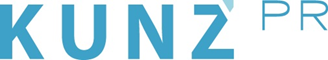 Presse-Info Alta Badia30. Oktober 2023Neue Botschafter in Alta Badia: Entdeckungstouren mit „Nos Ladins“(Alta Badia) Ob auf der Piste, im Gelände mit dem Bergretter und seinem Hund, beim Bäcker oder Weber: Das Projekt „Nos Ladins – Wir Ladiner“ bietet spannende Erlebnisse und zugleich besondere Einblicke. Traditionen, Lebensweise und Selbstverständnis der Menschen, die Alta Badia das unverwechselbare Flair verleihen, werden an der Seite Einheimischer greifbar. Dabei gibt es jedes Jahr neue Botschafter, die neue Perspektiven eröffnen. So führt Arthur in diesem Winter ins Telemarken ein, die wohl eleganteste Disziplin des Skifahrens, und Kräuterfachfrau Helga lädt zum Waldspaziergang. Egon begeistert fürs Langlaufen inmitten des Unesco-Welterbes der Dolomiten und Toni demonstriert, wie wichtig das Zusammenspiel von Mensch und Tier in der Bergrettung ist, während Jagdaufseher Hubert zur Wildtierbeobachtungstour einlädt. Echte Dauerbrenner sind Nikolas, der junge Bäcker, der zeigt, wie Schüttelbrot geht, und Felix, der im Textilunternehmen der Familie erklärt, wie eng der Geist der Weberei in Alta Badia mit der ladinischen Tradition verknüpft ist. Termine und Anmeldung in den Tourismusbüros vor Ort oder online unter www.altabadia.org.